Construyendo una Teología Bíblica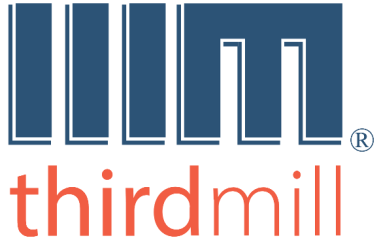 Thirdmill
316 Live Oaks Boulevard
Casselberry, FL 32707 USACONSTRUYENDO UNA TEOLOGÍA BÍBLICAGUÍA DE ESTUDIO 1.1Lección 1: ¿Qué es Teología Bíblica?Sección 1: Orientación Básica ESQUEMA PARA TOMAR NOTASIntroducciónI. Orientación BásicaA. Análisis Histórico B. Los Actos de Dios  C. Reflexión Teológica   1. Análisis de Hechos Históricos   2. Análisis Teológico Histórico PREGUNTAS DE REPASO1. ¿Cuál es la diferencia entre el sentido "amplio" de la teología bíblica y el sentido "restringido"?2. Asegúrese de memorizar la definición que da Dr. Pratt de la teología bíblica, entendida en el sentido más restringido.3. ¿Cuáles son los tres aspectos de la exégesis explicados en la lección? ¿Qué aspecto es el enfoque de la teología bíblica?4. Explique la perspectiva de la Confesión de Fe de Westminster en cuanto a la provisión de Dios y Su uso de los recursos.PREGUNTAS DE REFLEXIÓN Y APLICACIÓN1. ¿Es el concepto de teología bíblica nuevo para usted (en el sentido restringido de la palabra)? ¿Cuál era su primera idea de lo que significaba? ¿Cuál era su actitud inicial hacia este aspecto de los estudios teológicos? 2. ¿Qué tipo de análisis (histórico, literario, o temático) es el que usted más usa en forma regular?  ¿Por qué?3. ¿Cómo puede su estudio de las Escrituras mejorar si usted desarrolla habilidades para usar otros tipos de análisis? 4. ¿Cómo puede el conocimiento de la teología bíblica ayudarle a escribir mejor un sermón o un estudio bíblico? 5. ¿Qué espera aprender en este curso?CONSTRUYENDO UNA TEOLOGÍA BÍBLICAGUÍA DE ESTUDIO 1.2Lección 1: ¿Qué es Teología Bíblica?Sección 2: Desarrollos HistóricosESQUEMA PARA TOMAR NOTASIntroducciónII. Desarrollos Históricos A. Cambios Culturales B. Respuesta Teológica   1. Teología Bíblica Crítica   2. Teología Bíblica Evangélica	Primeras Etapas	RecientesPREGUNTAS DE REPASO 1. Explique el contexto histórico que dio lugar a la teología bíblica. ¿Qué movimiento intelectual fue especialmente importante en ese proceso?2. Explique el punto de vista filosófico de G. W. Hegel. ¿Qué nombre se le da a este enfoque de la historia?3. ¿Cuál discurso teológico es considerado como el inicio de la teología bíblica? ¿Quién pronunció ese discurso? ¿En qué año?4. Explique el punto de vista de cada uno de los siguientes teólogos en cuanto a la teología bíblica. Refiérase también a sus puntos de vista en cuanto a la autoridad de las Escrituras.  Johann Gabler  G. Ernest Wright  Charles Hodge  Benjamin B. Warfield  Geerhardus Vos5. Explique la diferencia entre "historia" y "heilsgeschichte", como lo presenta G. Ernest Wright.6. ¿Qué cree usted que quiso decir Geerhardus Vos al decir que la teología sistemática se esfuerza por construir "círculo", mientras que la teología bíblica busca producir una "línea"?7. Según Dr. Pratt, ¿qué teólogo ha tenido la influencia más grande en el enfoque evangélico contemporáneo de la teología bíblica?PREGUNTAS DE REFLEXIÓN Y APLICACIÓN1. ¿Cuál de los teólogos estudiados en esta lección es el que más le gusta? ¿Por qué?2. ¿Cómo haría una comparación del enfoque de Hegel acerca de la historia y el enfoque bíblico?3. ¿Cree usted que es importante reconocer las diferencias entre las formas en que cada autor humano de la Biblia presenta sus puntos de vista? ¿Por qué?4. ¿En qué forma ayuda encontrar un hilo común o un enfoque común en las Escrituras? 5. ¿Está usted de acuerdo con que la mejor manera de describir el hilo común de las Escrituras es el establecimiento del reino de Dios en la tierra? ¿Por qué?CONSTRUYENDO UNA TEOLOGÍA BÍBLICAGUÍA DE ESTUDIO 1.3Lección 1: ¿Qué es Teología Bíblica?Sección 3: Historia y Revelación ESQUEMA PARA TOMAR NOTASIII. Historia y Revelación  A. Actos y Palabras   1. Acto de Revelación  2. Palabra de Revelación    3. InterconexionesB. Contornos   1. Meta    2. Aumento y Disminución  3. Desarrollo Orgánico Conclusión PREGUNTAS DE REPASO 1. Según Dr. Pratt, ¿por qué necesitamos palabras de revelación y actos de revelación? Explique el ejemplo contemporáneo que presenta. 2. ¿Qué quiere decir Dr. Pratt cuando se refiere al "significado radial" de un evento?3. Explique los ejemplos bíblicos que presenta Dr. Pratt acerca de una palabra de revelación dada antes, durante, y después de un acto de revelación.4. Según Romanos 11:36, ¿cuál es la meta principal de la historia?5. Dé ejemplos de los "puntos altos" y los "puntos bajos" de la revelación divina.6. ¿Cómo describe Dr. Pratt la conexión entre los diferentes períodos y eventos de la historia según los registra la Biblia?PREGUNTAS DE REFLEXIÓN Y APLICACIÓN1. ¿Cómo debería la meta principal de “traer la inmensurable gloria de Dios” a través de “establecer el reino de Dios en la tierra” afectar la forma en que vivimos y hacemos el ministerio? Note algún cambio específico que esto deber hacer en su vida.2. ¿Cómo nos ayuda el concepto del crecimiento orgánico de la revelación bíblica a interpretar la Biblia y enseñarla? 3. ¿Cuál ha sido la enseñanza más importante para usted de la lección uno? Explique por qué.4. Lea las siguientes citas. En su opinión, ¿cuál debería ser considerada "teología bíblica"? Explique su respuesta.(Después de contestar la pregunta, puede ver las fuentes de las citas al final de este documento. Vea el asterisco.*)A. "Se acostumbra en la teología distinguir el triple oficio de la ley... 1) La ley sirve para restringir el pecado y para promover la justicia.... 2) La ley sirve para traer al hombre bajo convicción de pecado... para conducirlo a Cristo... 3) La ley es una regla de vivir para los creyentes."B. "La ley universal del Día de Reposo recibió una modificación en su significado bajo el Pacto de Gracia... Mientras el Pacto Antiguo todavía miraba hacia adelante a la obra del Mesías, naturalmente los días de trabajo vienen primero, y el día de descanso viene al final de la semana. Nosotros, bajo el Nuevo Pacto, miramos hacia atrás a la obra cumplida de Cristo. Por lo tanto, celebramos primero el descanso logrado por Cristo, aunque el Día de Descanso todavía permanece como una señal apuntando al descanso escatológico final."C. "Estamos obligados, entonces, a insistir en mantener y guardar fielmente las leyes establecidas para proteger el Día de Reposo cristiano. El Cristianismo no enseña que los hombres puedan ser hechos santos por medio de la ley; tampoco enseña que las autoridades civiles debieran exigir por ley que los hombres profesen alguna doctrina religiosa, o que asistan servicios religiosos. Pero enseña que los hombres deben abstener de todo trabajo innecesario y de toda actividad terrenal innecesaria en el Día del Señor."CONSTRUYENDO UNA TEOLOGÍA BÍBLICAGUÍA DE ESTUDIO 2.1Lección 2: Síntesis Sincrónica del Antiguo TestamentoSección 1: Orientación ESQUEMA PARA TOMAR NOTASIntroducciónI. OrientaciónA. SincrónicoB. Síntesis  1. Rechazo   2. Afirmación C. EjemploPREGUNTAS DE REPASO 1. Explique la ilustración que usa Dr. Pratt en la introducción para describir las formas en que la teología bíblica estudia la Biblia.2. Defina las palabras "sincrónico" y "síntesis".3. ¿Qué argumento usaron algunos teólogos de la alta crítica en el siglo veinte para negar el carácter lógico del Antiguo Testamento? ¿Cómo responde Dr. Pratt a esos teólogos?4. Describa las características del Antiguo Testamento que NO se conforman exactamente a los estándares de las tradiciones de filosofía occidental que influyeron en la teología SISTEMÁTICA.5. Explique cómo Romanos 5:12-14 es un ejemplo de "síntesis sincrónica".PREGUNTAS DE REFLEXIÓN Y APLICACIÓN1. ¿Cuál es su opinión en cuanto al "carácter lógico" del Antiguo Testamento? ¿Cree usted que se impone la "mentalidad griega" en los escritores hebreos cuando buscamos encontrar una coherencia en la teología del Antiguo Testamento? Explique su opinión.2. ¿Qué piensa usted acerca de las características del Antiguo Testamento que Dr. Pratt menciona, cuando explica que no necesariamente están en conformidad con los "estándares de las tradiciones de la filosofía occidental" que influyeron en la teología sistemática? ¿Está de acuerdo con estas características? Si estas descripciones son válidas, ¿cómo afecta la forma en que usted estudia el Antiguo Testamento?CONSTRUYENDO UNA TEOLOGÍA BÍBLICAGUÍA DE ESTUDIO 2.2Lección 2: Síntesis Sincrónica del Antiguo TestamentoSección 2: Información Histórica ESQUEMA PARA TOMAR NOTASII. Información HistóricaA. Poesía  1. Dos Mundos   2. Discernimiento de la Información  B. Narrativa   1. Dos Mundos   2. Discernimiento de la Información PREGUNTAS DE REPASO 1. ¿Por qué se requiere de mucho cuidado para discernir la información histórica del Antiguo Testamento?2. Explique el significado de "ese mundo" y "su mundo" en la manera que lo usa la poesía del Antiguo Testamento.3. ¿Qué tipo de figuras literarias se usan en la poesía del Antiguo Testamento?4. Explique el uso de metáforas y símiles en Éxodo 15:6-7.5. Explique el punto de vista de Dr. Pratt acerca de la diferencia entre las normas para la narrativa histórica del Antiguo Testamento y las normas modernas para la narrativa histórica, especialmente en lo que se refiere a exhaustividad, precisión, y objetividad.6. Explique la diferencia entre la manera en que 2 Crónicas 1-9 y 1 Reyes relatan la historia de Salomón. 7. ¿Cómo interpreta Dr. Pratt la palabra "expansión" en Génesis 1:7?8. ¿Cómo explica Dr. Pratt la diferencia entre 1 Reyes 9:5 y 2 Crónicas 7:18?9. ¿Qué ejemplo usa la lección que muestra cómo un escritor del Antiguo Testamento mostró prejuicio o moral?PREGUNTAS DE REFLEXIÓN Y APLICACIÓN1. ¿Por qué es importante tomar en cuenta las figuras literarias en la poesía del Antiguo Testamento? ¿Cómo influye esto en la manera en que usted interpreta la poesía en la Biblia?2. Lea Eclesiastés 1:2: “Vanidad de vanidades, dice el Predicador, vanidad de vanidades, todo es vanidad.” ¿Cómo debemos interpretar este versículo, tomando en cuenta lo que enseña la lección acerca de las figuras literarias que se usan en el Antiguo Testamento?3. Lea Salmo 23. Mencione los usos de metáforas en este salmo.4. ¿Está usted de acuerdo con el enfoque de Dr. Pratt en cuanto a las normas de exhaustividad, precisión, y objetividad del Antiguo Testamento? ¿Por qué?5. Si los autores del Antiguo Testamento no eran necesariamente exhaustivos, precisos, y objetivos en la manera en que lo requieren las normas históricas modernas, cómo afecta eso su enfoque acerca de la autoridad y confiabilidad de la Biblia? Explique su respuesta.6. ¿Está usted de acuerdo con la interpretación de Dr. Pratt de "expansión" en Génesis 1:7? Explique su enfoque. ¿Cómo se siente en cuanto a la confiabilidad de las Escrituras en asuntos científicos?CONSTRUYENDO UNA TEOLOGÍA BÍBLICAGUÍA DE ESTUDIO 2.3Lección 2: Síntesis Sincrónica del Antiguo TestamentoSección 3: Estructuras SintéticasESQUEMA PARA TOMAR NOTASIII. Estructuras Sintéticas  A. Variedad de Recursos   1. Revelaciones Bíblicas   2. Recursos Extra-Bíblicas  B. Variedad de Niveles   1. Nivel Básico  2. Nivel Medio   3. Nivel Complejo ConclusiónPREGUNTAS DE REPASO 1. ¿Qué entiende Dr. Pratt por "estructuras sintéticas"?2. ¿Qué fuentes tenemos disponibles para discernir las estructuras teológicas sintéticas cuando estudiamos un pasaje del Antiguo Testamento?3. ¿Qué concepto teológico de Génesis 1 se relaciona con las promesas hechas a Abraham en Génesis 12?4. ¿Cómo nos ayuda el Salmo 72 a entender las promesas hechas a Abraham en Génesis 12?5. ¿Cómo explica Dr. Pratt la comprensión que tenía Abraham acerca de la omnisciencia de Dios en el momento que Dios le pidió que sacrificara a Isaac(Génesis 22:12)?6. ¿Cuáles son algunas posibles fuentes de revelación especial extra bíblicas?7. Según Dr. Pratt, ¿cómo supo Noé qué animales eran limpios y cuáles no lo eran (Génesis 72:2)?8. Explique los ejemplos de la lección de cada nivel de estructura sintética (básico, medio, y complejo).9. ¿Qué está en el trasfondo de todo lo que Dios hizo y dijo en el Antiguo Testamento?PREGUNTAS DE REFLEXIÓN Y APLICACIÓN1. ¿Cómo ayudan los conceptos presentados en la lección a tener un mejor entendimiento del Antiguo Testamento? 2. ¿Qué fue lo más importante que aprendió en toda esta lección?3. Levítico 25Para practicar el enfoque de "síntesis sincrónica" de la teología bíblica, haremos un análisis parcial de Levítico 25, usando este enfoque. Primero, lea el capítulo entero de Levítico 25. ¿A qué período pertenece este pasaje? ¿Cuál es el género literario de este capítulo?¿Qué información histórica se puede captar de este pasaje?¿Puede captar otra información histórica?¿Qué estructuras teológicas puede encontrar en este pasaje?CONSTRUYENDO UNA TEOLOGÍA BÍBLICAGUÍA DE ESTUDIO 3.1Lección 3: Desarrollos Diacrónicos en el Antiguo TestamentoSección 1: OrientaciónESQUEMA PARA TOMAR NOTASIntroducciónI. Orientación BásicaA. Diacrónico   1. Contraste   2. InterdependenciaB. Desarrollos   1. Propósitos Divinos   2. Providencia Divina C. Ejemplo PREGUNTAS DE REPASO 1. ¿Qué significa el término "diacrónico"?2. ¿Cómo difiere el enfoque "diacrónico" de la teología bíblica del enfoque de "síntesis sincrónica"? ¿Qué ilustración usa Dr. Pratt para explicar la diferencia? ¿Cómo se relacionan los dos enfoques?3. Explique lo que enseña la lección en cuanto a la providencia de Dios. ¿Qué quiere decir Dr. Pratt cuando dice que la providencia de Dios a veces es esperable, a veces inexplicable, y a veces es una respuesta a una decisión humana, desde la perspectiva humana? Dé ejemplos.4. ¿En qué sentido Mateo 19:3-7 es un ejemplo de desarrollo diacrónico?PREGUNTAS DE REFLEXIÓN Y APLICACIÓN1. Esta lección se refiere a cómo la teología se desarrolla a través del tiempo. ¿Es esto un concepto nuevo para usted? ¿Cómo influye en la manera en que usted estudia la Biblia?2. ¿Está usted de acuerdo con Dr. Pratt en cuanto a la interpretación de Mateo 19:3-7? ¿Tiene algún comentario para añadir al análisis de este pasaje?3. ¿Puede usted pensar en otros ejemplos de "desarrollos diacrónicos" en la Biblia?CONSTRUYENDO UNA TEOLOGÍA BÍBLICAGUÍA DE ESTUDIO 3.2Lección 3: Desarrollos Diacrónicos en el Antiguo TestamentoSección 2: Desarrollos según ÉpocasESQUEMA PARA TOMAR NOTASII. Desarrollos de la Época A. Énfasis Diverso    1. Pactos Universales   2. Pactos Nacionales   3. Nuevo PactoB. Unidad Orgánica    1. Administración del Reino    2. Autoridad  3. AplicaciónPREGUNTAS DE REPASO 1. Explique la diferencia entre los pactos "universales", pactos "nacionales" y el "Nuevo" pacto.2. ¿Cuáles son los tres aspectos que están incluidos en todos los pactos?3. ¿Cuáles son los seis pactos que menciona Dr. Pratt? ¿Qué nombre le da a cada uno? Describa las características únicas de cada uno de los seis pactos.4. Explique en términos generales cómo se relacionan los pactos entre sí. ¿En qué sentido están unidos? ¿En qué formas son diferentes?5. Explique la perspectiva de Dr. Pratt en cuanto a la aplicación de los pactos previos en períodos posteriores en el tiempo. ¿Se aplican todavía los pactos previos? ¿En qué sentido? ¿Qué ilustración usa para explicar su perspectiva?PREGUNTAS DE REFLEXIÓN Y APLICACIÓN1. ¿De qué beneficios especiales disfrutamos como miembros del "Nuevo" pacto?2. ¿Puede usted pensar en ejemplos de cómo algunos aspectos de los pactos anteriores se aplican en una manera diferente hoy en día?3. ¿Le hizo está lección cambiar la manera en que usted piensa acerca de la aplicación de las normas éticas del Antiguo Testamento hoy en día? ¿Cómo?4. Lea Levítico 19:28. ¿Cómo le ayuda a interpretar esto lo que estudió en esta lección? ¿Significa que siempre es malo hacerse un tatuaje? Explique su respuesta. CONSTRUYENDO UNA TEOLOGÍA BÍBLICAGUÍA DE ESTUDIO 3.3Lección 3: Desarrollos Diacrónicos en el Antiguo TestamentoSección 3: Desarrollos según TópicosESQUEMA PARA TOMAR NOTASIII. Desarrollos TemáticosA. Temas Tradicionales B. Tipología  1. Definición   2. Características   3. IdentificaciónConclusiónPREGUNTAS DE REPASO 1. ¿Cuál es la diferencia entre cómo la teología bíblica y la teología sistemática estudian un tópico?2. ¿Qué es un "tipo" definido en el sentido restringido en la teología bíblica? 3. ¿Qué es un "anti-tipo" según se entiende en el contexto de la teología bíblica? 4. Explique qué enseñan Romanos 5:14, 1 Pedro 3:20-21, Colosenses 2:17, y Juan 3:14-15 acerca de los "tipos" bíblicos.5. Explique las cinco características de una tipología según lo que se enseña en la lección.6. Explique como la figura de lenguaje usada en "ese rascacielos es alto, como una montaña" es como una tipología usada en las Escrituras.7. ¿Cuáles son los tres grupos de elementos más importantes usados en las tipologías?8. ¿Qué ejemplos da la lección para ilustrar como a menudo las tipologías aparecen en series?9. Según Dr. Pratt, ¿sabían los escritores del Antiguo Testamento que los "tipos" estaban apuntando a una realidad futura?10. ¿Qué ilustración da la lección para explicar cuánto se puede saber a partir de un "tipo" bíblico acerca del "anti-tipo" al cual apunta?PREGUNTAS DE REFLEXIÓN Y APLICACIÓN1. ¿Cómo le ayudará saber la tipología bíblica a entender mejor el Antiguo Testamento? ¿Cómo le ayudará a ver a Cristo y predicar el evangelio desde toda la Biblia?2. ¿Qué es lo más importante que aprendió de toda esta lección? Explique su respuesta.3. Análisis de Isaías 11:1Isaías 11:1 dice, "Saldrá una vara del tronco de Isaí, y un vástago retoñará de sus raíces."¿Qué representa el "tronco de Isaí? ¿Quién era Isaí?¿Cómo entiende usted la condición del tronco? ¿Está sano?¿Qué representa la "vara" en Isaías 11:1? ¿A quién se refiere?¿Qué significa que el "vástago retoñará de sus raíces”? ¿Qué simboliza?¿En qué período se dio esta profecía? ¿Cuál era la condición espiritual de Israel en aquel tiempo?Reflexione sobre el "desarrollo diacrónico" del tema de Isaías 11:1. ¿Qué nos revela este versículo acerca del desarrollo del reino de Dios? Puede pensar en algunas promesas hechas a Adán y Eva relacionadas con este versículo? ¿Puede pensar en promesas hechas a Abraham relacionadas con el versículo? ¿Promesas hechas a David?¿Está siendo manifestado el reino de Dios de una manera sana en el momento de la profecía de Isaías 11:1? ¿Se cumplirán las promesas hechas anteriormente? ¿Cómo? ¿Cómo vemos la gracia de Dios en este pasaje? ¿El reino de Dios se establece porque Israel es fiel?CONSTRUYENDO UNA TEOLOGÍA BÍBLICAGUÍA DE ESTUDIO 4.1Lección 4: Contornos de la Teología Bíblica del Nuevo Testamento Sección 1: OrientaciónESQUEMA PARA TOMAR NOTASIntroducción I. Orientación A. Doble RevelaciónB. Estructuras Teológicas   1. Nivel Básico   2. Nivel Medio    3. Nivel Complejo C. Desarrollos Diacrónicos   1. Carácter Diacrónico   2. Obstáculos   3. Nueva Dirección PREGUNTAS DE REPASO1. ¿Qué características tienen en común la teología bíblica del Antiguo Testamento y la del Nuevo Testamento? 2. Asegúrese de conocer el contenido de los siguientes pasajes bíblicos. Explique cómo cada uno muestra estructuras teológicas, ya sea de nivel básico, de nivel medio, o de nivel complejo.	Mateo 2:1-12	Jeremías 31:31	Mateo 4:23	Apocalipsis 11:153. La frase "Nuevo Testamento" es sinónimo de " _______."4. Dr. Pratt dice, "El sistema coherente de todo el Nuevo Testamento puede resumirse en la rúbrica de ___________________." 5. Ezequiel 37:26 se refiere al Nuevo pacto como el pacto de ________. 6. ¿Cuáles de las siguientes son diferencias entre el Antiguo Testamento y el Nuevo Testamento que afectan la manera en que los escritores hacen el análisis diacrónico? (Éstas pueden ser consideradas como "obstáculos.") 7. Anote una pregunta que podría ser formulada por un teólogo bíblico del Nuevo Testamento al analizar los desarrollos diacrónicos.PREGUNTAS DE REFLEXIÓN Y APLICACIÓN1. ¿Ha cambiado esta lección su enfoque del Nuevo Testamento? ¿Cómo? ¿Cómo cree usted que influirá en su interpretación de pasajes del Nuevo Testamento? 2. ¿Qué diferencias prácticas experimenta en su vida el hecho de vivir en el tiempo del Nuevo Pacto? ¿Cuáles son las diferencias entre la vida durante el Antiguo Testamento y la vida en el tiempo después de Cristo? 3. ¿Cómo el hecho de reflexionar sobre el tema del reino de Dios al estudiar el Nuevo Testamento le ayuda a evitar un concepto demasiado individualista de nuestra salvación? 4. Observe formas específicas en las cuales a veces se enfoca en su relación con Dios como algo demasiado individualista, sin considerar el cuadro más amplio del reino de Dios. Por ejemplo, considere los siguientes aspectos de su vida que quizás necesite modificar para vivir con un enfoque de reino más consistente:Piensa en las canciones que cantamos en nuestros servicios de adoración. ¿Son demasiado individualistas?Piense en cómo trata a otras personas de su iglesia. ¿Los trata como parte de su familia?Piense en cómo considera sus pecados "privados"? ¿Cree que no afectan al Cuerpo de Cristo?Piense en la importancia que le da a reunirse con otros cristianos para la adoración o el compañerismo.Piensa en la importancia que otorga a la edificación de la Iglesia y a ministrar a otros.Piense en cualquier otra área de su vida que debe cambiar para ser menos individualista.CONSTRUYENDO UNA TEOLOGÍA BÍBLICAGUÍA DE ESTUDIO 4.2Lección 4: Contornos de la Teología Bíblica del Nuevo Testamento Sección 2: Desarrollos en la EscatologíaESQUEMA PARA TOMAR NOTASII. Desarrollos en la Escatología A. TradicionalB. Antiguo Testamento   1. Adán  2. Noé  3. Abraham  4. Moisés  5. DavidC. Escatología de los Primeros Cristianos   1. Judaísmo del Primer Siglo   2. Juan el Bautista y Jesús PREGUNTAS DE REPASO 1. ¿Qué significa "escatología" en el contexto de los estudios teológicos?2. Identifique los cinco pactos clave del Antiguo Testamento y explique el énfasis de cada uno, según lo explica la lección. ¿Cuál fue la contribución de cada uno a la escatología del Antiguo Testamento?3. Explique cómo las promesas escatológicas en cuanto al gobierno de la familia de David se desarrolló en las tres etapas de la monarquía, de los primeros profetas, y de los profetas posteriores. ¿Qué cambios ocurrieron? ¿Por qué? 4. ¿Cómo entendían los judíos del primer siglo la frase "esta edad" cuando hablaban de la escatología? 5. Explique lo que creían los siguientes grupos en cuanto a "la edad venidera".	Sectas apocalípticas 	Zelotes	Legalistas (Nomists)6. ¿Qué frase se usa frecuentemente en el Nuevo Testamento para identificar a lo que el Antiguo Testamento se refería con "los últimos días" o "la edad venidera"?  7. Según la lección, ¿qué hacía que Juan el Bautista dudara de que Jesús era el Mesías esperado?8. ¿Qué cambio importante en cuanto a la edad venidera ocurrió en el Nuevo Testamento, en contraste con las creencias de los judíos del primer siglo? 9. Explique la ilustración que usa Dr. Pratt para mostrar que la llegada de los últimos días era más compleja de lo que parecía según la perspectiva del Antiguo Testamento.PREGUNTAS DE REFLEXIÓN Y APLICACIÓN1. ¿Cómo le influye saber que Dios modificó la manera en que Él cumplió las profecías en cuanto a la dinastía de David? ¿Qué puede aprender de esto en relación con su propia vida? 2. ¿Qué podemos aprender del hecho de que el cumplimiento de  las profecías del Antiguo Testamento era más complejo de lo que habían anticipado? ¿Cómo influye en la forma en que enfoca las profecías del Nuevo Testamento? ¿Le hace menos dogmático acerca de la manera en que usted interpreta los detalles del cumplimiento de las promesas?3. ¿Cuáles son las bendiciones que está especialmente anticipando en la consumación final del reino de Dios? ¿Qué cosas le animan al pensar en aquel tiempo?CONSTRUYENDO UNA TEOLOGÍA BÍBLICAGUÍA DE ESTUDIO 4.3Lección 4: Contornos de la Teología Bíblica del Nuevo Testamento Sección 3: Escatología del Nuevo TestamentoESQUEMA PARA TOMAR NOTASIII. Escatología del Nuevo Testamento A. Importancia B. Cristología  1. Teología Sistemática    2. Teología BíblicaC. Soteriología   1. Teología Sistemática    2. Teología Bíblica Conclusión PREGUNTAS DE REPASO 1. ¿Cuán importante considera Dr. Pratt las tres fases de la escatología del Nuevo Testamento? ¿Qué dice acerca de su lugar en el Nuevo Testamento?2. Asegúrese de saber el contenido de los siguientes pasajes bíblicos. Escriba en qué sentido cada uno habla de "los últimos días".	Hebreos 1:1-2	2 Timoteo 3:1-5	Juan 6:393. Explique la diferencia entre como enfocan la Cristología la teología sistemática y la teología bíblica? 4. Explique el significado de "historia salutis" y de "ordo salutis." ¿Cuál constituye un tema fundamental para la teología bíblica?5. Explique la ilustración de Dr. Pratt acerca de la perspectiva de los escritores del Nuevo Testamento a medida que escribían acerca de la salvación. 6. Asegúrese de saber el contenido de los siguientes pasajes bíblicos. Anote cómo cada uno describe la SALVACIÓN como algo que ya ocurrió, como algo en desarrollo, o como algo en el futuro.	Romanos 8:24	1 Corintios 1:18	Romanos 5:97. Asegúrese de saber el contenido de los siguientes pasajes bíblicos. Anote cómo cada uno describe la GLORIFICACIÓN como algo que ya ocurrió, como algo en desarrollo, o como algo en el futuro.	Romanos 8:29-30	2 Corintios 3:18	2 Timoteo 2:10PREGUNTAS DE REFLEXIÓN Y APLICACIÓN1. Piense en algunas promesas en cuanto a la salvación, y escriba los aspectos que ya ha experimentado, los aspectos en desarrollo, y los aspectos que están en el futuro. Por ejemplo, piense en la victoria sobre el poder del pecado, o liberación del dolor y el sufrimiento. ¿Cómo esta perspectiva de tres etapas le ayuda a entender algunos aspectos de su salvación?2. Analice Hechos 1:6-8, tomando en cuenta las enseñanzas de esta lección.    ¿Qué preguntaron los discípulos? ¿Qué estaban esperando?   ¿Cómo les contestó Jesús? ¿Qué quiso decir?   ¿Qué aprendemos acerca del reino de Dios en este pasaje?3. ¿Qué fue lo más importante que aprendió en todo este curso? Explique su respuesta.4. ¿Este curso ha cambiado su actitud hacia la Teología Bíblica? ¿Cómo?5.  ¿Cómo piensa que este curso cambiará la manera en que usted estudia la Biblia? * Las Fuentes de las citas en las preguntas para reflexión y aplicación de la guía de estudio 1.3 son las siguientes:A. "Se acostumbra en la teología…”	Louis Berkhof, Systematic Theology. Grand Rapids: Eerdmans, 1996, pp. 614-615.B. "La ley universal del Día de Reposo..."	Geerhardus Vos, Biblical Theology. Grand Rapids: Eerdmans, 1971, pp. 157-158.C. "Estamos obligados, entonces,..."	Charles Hodge, Systematic Theology, vol. III. Grand Rapids: Eerdmans, 1970, p. 347.